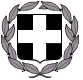 ΥΠΟΒΟΛΗ ΔΙΚΑΙΟΛΟΓΗΤΙΚΩΝ ΝΕΟΔΙΟΡΙΖΟΜΕΝΟΥ ΕΚΠΑΙΔΕΥΤΙΚΟΥΣας υποβάλλω τα παρακάτω δικαιολογητικά για τον διορισμό μου:Ο/Η εκπαιδευτικόςΕΠΩΝΥΜΟΟΝΟΜΑΠΑΤΡΩΝΥΜΟΜΥΤΡΩΝΥΜΟΕΙΔΙΚΟΤΗΤΑ – ΚΛΑΔΟΣΑΡΙΘΜΟΣ ΔΕΛΤΙΟΥ ΤΑΥΤΟΤΗΤΑΑ.Φ.Μ.ΚΙΝΗΤΟ ΤΗΛΕΦΩΝΟemailΑ/ΑΔΙΚΑΙΟΛΟΓΗΤΙΚΑ